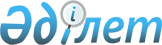 О внесении изменения в решение маслихата района имени Габита Мусрепова от 24 декабря 2013 года № 22-5 "Об утверждении Правил оказания социальной помощи, установления размеров и определения перечня отдельных категорий нуждающихся граждан в районе имени Габита Мусрепова"
					
			Утративший силу
			
			
		
					Решение маслихата района имени Габита Мусрепова Северо-Казахстанской области от 29 июля 2015 года № 37-4. Зарегистрировано Департаментом юстиции Северо-Казахстанской области 26 августа 2015 года № 3357. Утратило силу решением маслихата района имени Габита Мусрепова Северо-Казахстанской области от 30 октября 2015 года N 38-7      Сноска. Утратило силу решением маслихата района имени Габита Мусрепова Северо-Казахстанской области от 30.10.2015 N 38-7 (вводится в действие с 01.01.2016).

      В соответствии со статьей 21 Закона Республики Казахстан от 24 марта 1998 года "О нормативных правовых актах" маслихат района имени Габита Мусрепова Северо-Казахстанской области РЕШИЛ:

      1. Внести в решение маслихата района имени Габита Мусрепова Северо-Казахстанской области от 24 декабря 2013 года № 22-5 "Об утверждении Правил оказания социальной помощи, установления размеров и определения перечня отдельных категорий нуждающихся граждан в районе имени Габита Мусрепова" (зарегистрировано в Реестре государственной регистрации нормативных правовых актов под № 2518 от 27 января 2014 года, опубликовано в районных газетах от 10 февраля 2014 года "Есіл өңірі", от 10 февраля 2014 года "Новости Приишимья") в Правила оказания социальной помощи, установления размеров и определения перечня отдельных категорий нуждающихся граждан (далее - Правила) следующее изменение:

       приложение 3 к Правилам изложить в новой редакции согласно приложению к настоящему решению. 

      2. Настоящее решение вводится в действие по истечении десяти календарных дней после дня его первого официального опубликования. 

 Окончательный перечень оснований для отнесения граждан к категории нуждающихся      1) сиротство;

      2) отсутствие родительского попечения;

      3) безнадзорность несовершеннолетних, в том числе с девиантным поведением;

      4) нахождение несовершеннолетних в организациях образования с особым режимом содержания;

      5) ограничение возможностей раннего психофизического развития детей от рождения до трех лет;

      6) стойкие нарушения функций организма, обусловленные физическими и (или) умственными возможностями;

      7) ограничение жизнедеятельности вследствие социально значимых заболеваний и заболеваний, представляющих опасность для окружающих;

      8) неспособность к самообслуживанию в связи с преклонным возрастом, вследствие перенесенной болезни и (или) инвалидности;

      9) жестокое обращение, приведшее к социальной дезадаптации и социальной депривации;

      10) бездомность (лица без определенного места жительства);

      11) освобождение из мест лишения свободы;

      12) нахождение на учете службы пробации уголовно-исполнительной инспекции;

      13) причинение ущерба гражданину (семье) либо его имуществу вследствие стихийного бедствия или пожара, либо наличие социально значимого заболевания (злокачественное новообразование, тяжелая форма туберкулеза, дети-инвалиды);

      14) наличие среднедушевого дохода, не превышающего 1,0 прожиточного минимума, установленного маслихатом района имени Габита Мусрепова Северо-Казахстанской области;

      15) нуждаемость участников и инвалидов Великой Отечественной войны в зубопротезировании (без учета доходов в размере стоимости согласно представленному счету-фактуре, кроме драгоценных металлов и протезов из металлокерамики, металлоакрилла, не более одного раза в 2 года);

      16) нуждаемость участников и инвалидов Великой Отечественной войны в санаторно-курортном лечении (без учета доходов в размере стоимости санаторно-курортного лечения в санаториях, профилакториях Республики Казахстан, один раз год);

      17) нуждаемость участников и инвалидов Великой Отечественной войны в ежемесячной компенсации за оплату коммунальных услуг и приобретение топлива в размере 2 месячных расчетных показателей;

      18) нуждаемость лиц больных активной формой туберкулеза в ежеквартальной помощи (без учета доходов в размере 5 месячных расчетных показателей по предъявлению справки из учреждения здравоохранения).


					© 2012. РГП на ПХВ «Институт законодательства и правовой информации Республики Казахстан» Министерства юстиции Республики Казахстан
				
      Председатель ХХХVІІ сессии
маслихата района 
имени Габита Мусрепова
Северо-Казахстанской области

Б. Досмагамбетов

      Cекретарь маслихата района
имени Габита Мусрепова
Северо-Казахстанской области

Б. Искакова

      "СОГЛАСОВАНО"
Аким 
Северо-Казахстанской области
30 июля 2015 года

Е. Султанов
Приложение к решению маслихата района имени Габита Мусрепова Северо-Казахстанской области от 29 июля 2015 года № 37-4Приложение 3 к Правилам оказания социальной помощи, установления размеров и определения перечня отдельных категорий нуждающихся граждан